                           ҠАРАР			                             		РЕШЕНИЕО назначении публичных слушаний по  Правилам  землепользования  и застройки с.Зириклы, с.Малый  Седяк, д.Лысогорка, д.Мишаровка, д.Новая  Самарка, д.Красная  Горка, д.Такмаккаран сельского поселения Зириклинский сельсовет муниципального района Бижбулякский район Республики Башкортостан        Руководствуясь Градостроительным кодексом Российской Федерации, статьей 14 Федерального   закона  от  06  октября  2003 года  №131-ФЗ «Об общих принципах организации  местного  самоуправления в Российской  Федерации»,  руководствуясь  Законом  Республики Башкортостан от 30.10.2014 года  № 139-з  «О внесении изменений в  Закон  Республики  Башкортостан  «О местном самоуправлении  в Республике  Башкортостан»,   Совет сельского поселения Зириклинский сельсовет  муниципального района  Бижбулякский  район  Республики Башкортостан  Р Е Ш И Л:          1. Создать комиссию по организации и проведению публичных слушаний по  Правилам землепользования  и застройки с.Зириклы, с.Малый  Седяк, д.Лысогорка, д.Мишаровка, д.Новая  Самарка, д.Красная  Горка, д.Такмаккаран  сельского поселения Зириклинский сельсовет муниципального района Бижбулякский район Республики Башкортостан (приложение № 1).         2. Назначить проведение публичных слушаний по  Правилам  землепользования  и застройки с.Зириклы, с.Малый  Седяк, д.Лысогорка, д.Мишаровка, д.Новая  Самарка, д.Красная  Горка, д.Такмаккаран сельского поселения Зириклинский сельсовет муниципального района Бижбулякский район Республики Башкортостан на 09 ноября  2021 года.          3.  Местом проведения публичных слушаний определить:  с. Зириклы ,  здание администрации сельского поселения Зириклинский сельсовет, в 15час.00мин.          4.  Местонахождение комиссии по организации и проведению публичных слушаний  по  Правилам  землепользования  и застройки с. Зириклы, с. Малый  Седяк, д. Лысогорка, д. Мишаровка, д. Новая  Самарка, д. Красная  Горка, д. Такмаккаран  сельского поселения Зириклинский сельсовет муниципального района Бижбулякский район Республики Башкортостан: с. Зириклы, ул.Центральная, д.41, телефон: 2-74-00.            Регистрация жителей сельского поселения, желающих выступить на публичных слушаниях, производится по месту нахождения комиссии и прекращается за три рабочих дня до проведения публичных слушаний.          Замечания и предложения по обсуждению Правил землепользования и застройки с.Зириклы, с.Малый  Седяк, д. Лысогорка, д. Мишаровка, д.Новая  Самарка, д.Красная  Горка, д. Такмаккаран    сельского поселения Зириклинский сельсовет муниципального района Бижбулякский район Республики Башкортостан  от граждан и организаций принимаются комиссией по месту ее нахождения.           5. Настоящее решение разместить на официальном сайте сельского поселения Зириклинский сельсовет и на информационном стенде в здании администрации сельского поселения Зириклинский сельсовет.           6. Комиссии по организации и проведению публичных слушаний по Правилам землепользования и застройки с.Зириклы, с. Малый  Седяк, д. Лысогорка, д. Мишаровка, д.Новая  Самарка, д. Красная  Горка, д. Такмаккаран сельского поселения Зириклинский сельсовет муниципального района Бижбулякский район Республики Башкортостан   организовать проведение публичных слушаний с размещением экспозиции демонстрационных материалов      на весь период проведения публичных слушаний.             7. Контроль за исполнением настоящего решения оставляю за собой. Глава сельского поселения                                                      А.Г. Петровс. Зириклыот «23 » июня  2021 года№ 62а/25-28Приложение № 1к решению Совета сельского поселенияЗириклинский сельсовет от 23.06.2021 г. №62а/24-28Состав комиссии по организации и проведению публичных слушаний по обсуждению Правил землепользования и застройки с. Зириклы, с. Малый  Седяк, д. Лысогорка, д. Мишаровка, д.Новая  Самарка, д.Красная  Горка, д. Такмаккаран сельского поселения Зириклинский сельсовет муниципального района Бижбулякский район Республики Башкортостан :Председатель комиссии: Петров А.Г.  - глава сельского поселения Зириклинский сельсовет.Башкортостан Республикаһы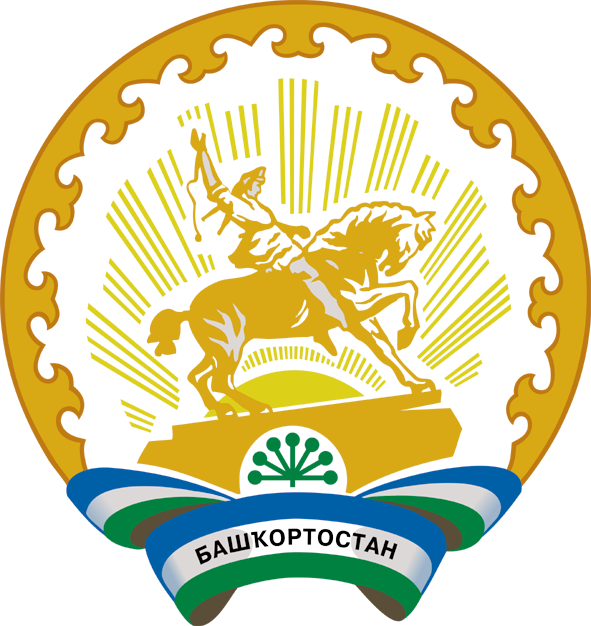 Бишбүләк районы муниципаль районы Ерекле ауыл советыауыл биләмәһе Советы452050, Ерекле  ауылы, Үзәк урамы, 67Тел. 8(34743)2-74-00Совет сельского поселенияЗириклинский сельсоветмуниципального района Бижбулякский районРеспублики Башкортостан452050, село Зириклы,ул.Центральная, 67Тел. 8(34743)2-74-00Секретарь комиссии:Артемьева Н.Б. - управляющий делами  сельского поселения Зириклинский сельсовет. Члены комиссии: Саватнеева В.Б. -  специалист 2 категории сельского   поселения Зириклинский сельсовет.Мухаметшин Р.Р. - главный  архитектор  администрации  МР Бижбулякский  район   Республики Башкортостан.Семенов С.П. - депутат сельского поселения  Зириклинский сельсовет муниципального района Бижбулякский район Республики Башкортостан  по избирательному округу №8. Андреев Г.П.- депутат сельского поселения  Зириклинский сельсовет муниципального района Бижбулякский район Республики Башкортостан  по избирательному округу №4 .ононова В.В.